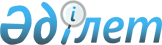 Об установлении ограничительных мероприятий на улице Жундибайулы в населенном пункте Алгабас сельского округа Куркелес Сарыагашского района
					
			Утративший силу
			
			
		
					Решение акима сельского округа Куркелес Сарыагашского района Туркестанской области от 17 февраля 2021 года № 13. Зарегистрировано Департаментом юстиции Туркестанской области 17 февраля 2021 года № 6072. Утратило силу решением акима сельского округа Куркелес Сарыагашского района Туркестанской области от 27 апреля 2021 года № 45
      Сноска. Утратило силу решением акима сельского округа Куркелес Сарыагашского района Туркестанской области от 27.04.2021 № 45 (вводится в действие со дня его первого официального опубликования).
      В соответствии с пунктом 2 статьи 35 Закона Республики Казахстан от 23 января 2001 года "О местном государственном управлении и самоуправлении в Республике Казахстан", с подпунктом 7) статьи 10-1 Закона Республики Казахстан от 10 июля 2002 года "О ветеринарии", на основании представления главного государственного инспектора Сарыагашской районной ветеринарно-санитарной инспекции Туркестанской области территориальной инспекции Комитета ветеринарного контроля и надзора Министерства сельского хозяйства Республики Казахстан от 9 февраля 2021 года № 08-02-07/47 и в целях ликвидации очагов заразных болезней животных временно исполняющий обязанности акима сельского округа Куркелес Сарыагашского района РЕШИЛ:
      1. Установить ограничительные мероприятия на улице Жундибайулы в населенном пункте Алгабас сельского округа Куркелес Сарыагашского района, в связи с заболеванием листериоза крупного рогатого скота Ж.Туктибаева проживающего по улице Жундибайулы дом № 1.
      2. Государственному учреждению "Аппарат акима сельского округа Куркелес Сарыагашского района" в установленном законодательством Республики Казахстан порядке обеспечить:
      1) государственную регистрацию настоящего решения в Республиканском государственном учреждении "Департамент юстиции Туркестанской области Министерства юстиции Республики Казахстан";
      2) размещение настоящего решения на интернет-ресурсе акимата Сарыагашского района после его официального опубликования.
      3. Контроль за исполнением настоящего решения оставляю за собой.
      4. Настоящее решение вводится в действие со дня его первого официального опубликования.
					© 2012. РГП на ПХВ «Институт законодательства и правовой информации Республики Казахстан» Министерства юстиции Республики Казахстан
				
      Временно исполняющий обязанности

      акима сельского округа Куркелес

А. Рахимбердиев
